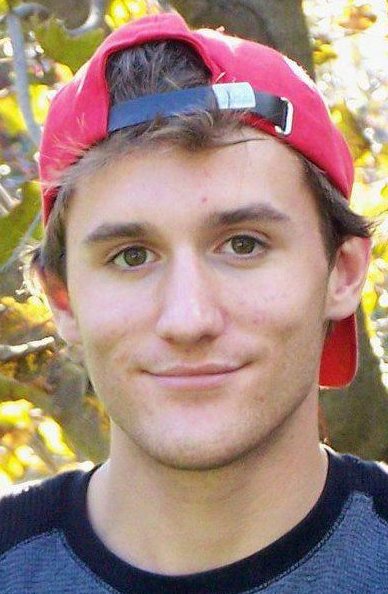 Jesse FarrellyObjective: To secure a position in which I may employ my skills and positive work ethic to become a vital asset to a company or organizationQualifications:Excellent organizational and time management abilitiesEnthusiastic learner with the ability to grasp new tasks quicklyResponsible, punctual and incredibly reliable Exceptional academic achievement Able to effectively work in a team or independently  Strong social and communication skills Education: Wilfrid Laurier University – Honours Degree in Sociology					  2009 - 2013Employment History:Special Services at Home (SSAH) Worker				September 2012 – September 2013Provide outlets for individuals to experience new opportunities Facilitate activities within the community Extend-a-Family Summer Program Leader  				           June 2011 - September 2013Work within team to create summer program Facilitate participants with activities A.O Smith 						 June – September 2009 & April –September 2010Assisted in creation of new water heatersCleaned up work area after job was completed Volunteer Experience:Coached youth soccer teamTime keeper at Fergus Minor Hockey Tournament Best Buddies Program through Wilfrid Laurier University and Extend-a-Family Accomplishments:CPR Training Nonviolent Crisis Intervention TrainingMVP Lacrosse